HOW TO LOG IN TO YOUR XELLO ACCOUNTXello is a useful website that can be used by GAA students to build their skills, knowledge and plans for future success.  Students are able to build their self-knowledge, explore post-16 options, and create and amend career plans as they gain more experiences and re-assess their career aspirations.Go to: https://login.xello.co.uk/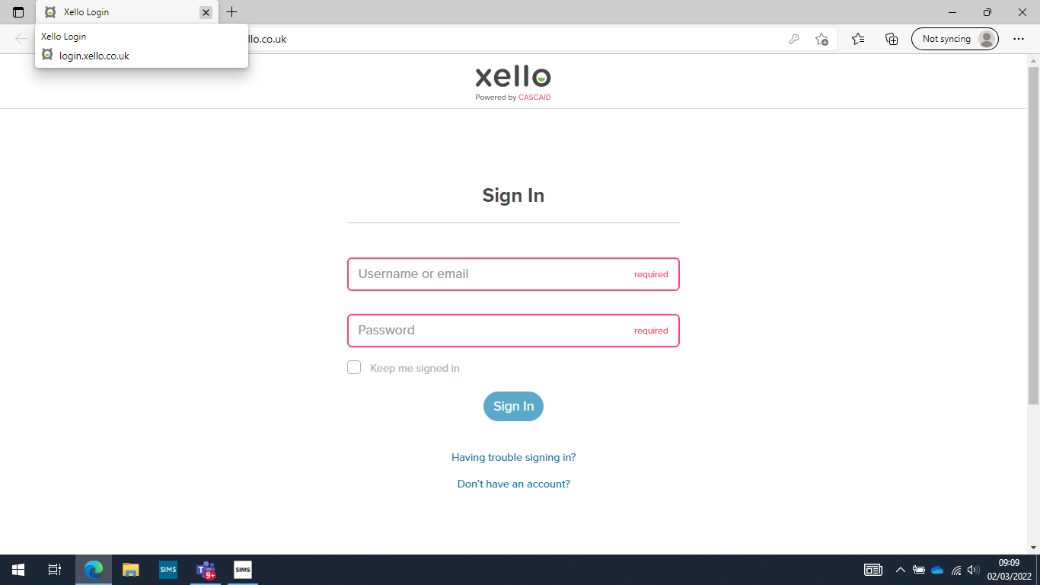 Sign into your account.Username/E-mail: This is your SCHOOL e-mail addressPassword: This is your Date of Birth in the format DDMMYY(If your date of birth is 3rd April 2015, the password would be 030415)Once you are in your account you can complete the ‘About Me’ activities, explore the Post-16 options and take part in any of the career based lessons to help inform your future.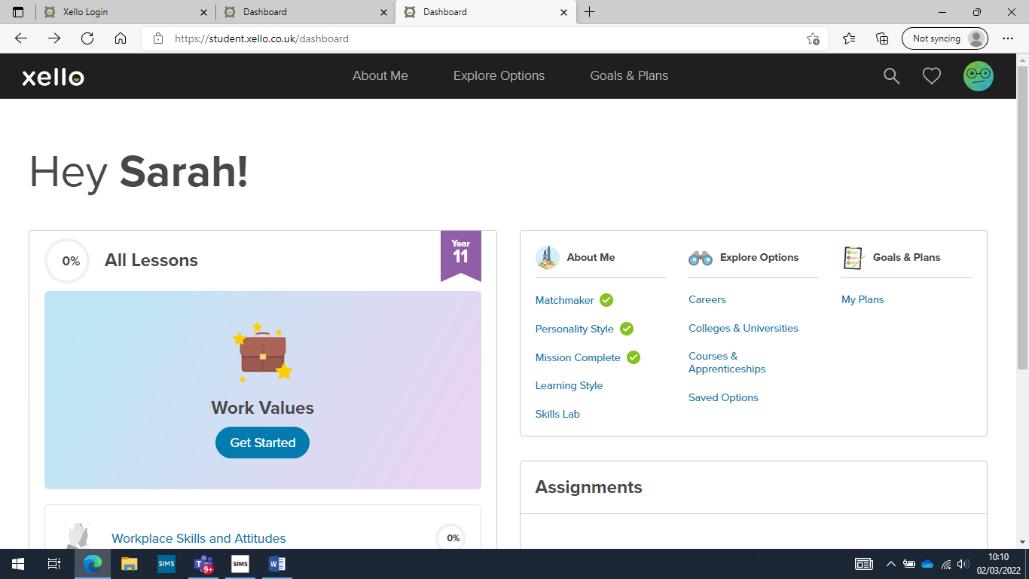 